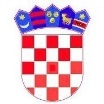         REPUBLIKA HRVATSKA KRAPINSKO-ZAGORSKA ŽUPANIJA     OPĆINA VELIKO TRGOVIŠĆE             OPĆINSKO VIJEĆEKLASA: 023-01/16-01/316					 URBROJ: 2197/05-05-18-14Veliko Trgovišće, 24.01.2018.     Na temelju članka 35. Statuta općine Veliko Trgovišće   („Službeni glasnik Krapinsko Zagorske županije, broj: 23/09. i 8/13.). Općinsko vijeće općine Veliko Trgovišće  na  5. sjednici održanoj dana  24. siječnja 2018. godine donosiODLUKU O DONOŠENJU STRATEGIJE UPRAVLJANJA IMOVINOM   OPĆINE VELIKO TRGOVIŠĆE Članak 1.	Donosi se Strategija upravljanja imovinom općine Veliko Trgovišće do 2020.g.Članak 2.	Strategijom   iz članka 1. ove Odluke   određuju se srednjoročni ciljeve i smjernice za upravljanje i raspolaganje nekretninama u vlasništvu Općine Veliko Trgovišće za   razdoblje 2016.-2020.g. Predmetnim se dokumentom nastoji osigurati ekonomski svrhovito, učinkovito i transparentno upravljanje nekretninama Općine Veliko Trgovišće, uz očuvanje i pronalaženjeoptimalnih rješenja za Općinu pri upravljanju i raspolaganju nekretninama.  Članak 3.	Strategija upravljanja imovinom općine Veliko Trgovišće iz članka 1.   sastavni je dio ove Odluke. Članak 4. 	Ova odluka stupa na snagu prvog dana od dana objave, a objavit će se u „Službenom glasniku Krapinsko zagorske županije.“								       PREDSJEDNIK								OPĆINSKOG VIJEĆA								Zlatko Žeinski,dipl.oec.